To:		Artists, Students, and Parents
Subject:	E.T.C. and PROMPT Camps at the Jennie T. Anderson Theatre
_____________________________________________________________________________________Welcome to our 2020 summer theatre camps!
It’s that time of the year!You may choose one of the following options to register:
ONLINE (www.cobbcounty.org/parks); MAIL (see our letterhead for address); EMAIL (scan completed form and send to susannah.cook@cobbcounty.org); or IN PERSON at the theater. I’ve enclosed a form that can be used to register for any of the classes, camps, workshops, and team sports offered through the P.A.R.K.S. Department. I’ve also included a brief description of our E.T.C. and PROMPT camps, a list of the dates and times, and camp codes necessary for registration.E.T.C. CAMP will begin at 9:00AM (without exception – no drop-offs before 8:45AM) and will conclude at 12:30PM. PROMPT CAMP will begin at 1:00PM and conclude at 3:30PM. Each E.T.C. camper will need to bring a drink and a snack for our mid-morning break. If your camper is staying for PROMPT CAMP, they will also need to bring lunch. All campers are required to stay inside the building until picked-up in the lobby by a parent or a guardian. We require that our campers wear loose-fitting, comfortable clothing; and sneakers or jazz shoes. (No flip-flops, sandals, crocs, or any open-toed shoes.)We have a great deal of material to cover each week, as we prepare for the Friday evening performance for families and friends. All camp rehearsals are closed to the public, parents, and guests. Our goal is to provide everyone with a quality theatre experience; we need cooperation and commitment from all who attend. If problems should arise, camp staff will give two disciplinary warnings. If the warnings go unheeded, the camper’s parent/guardian will be notified to pick-up their child.We are gearing up for what will be our biggest summer yet! We hope to see you soon!!REGISTRATION OPENS MONDAY, March 23rd at 10:00AMSincerely,Susannah Cook, Box Office Assistant  
Jennie T. Anderson Theatre
Cobb County Civic Center Complex
susannah.cook@cobbcounty.org - Email
770.528.8490 – OfficeJennie T. Anderson Theatre
Performing Arts Camps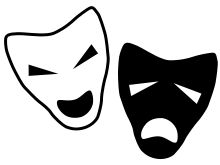 REGISTRATION OPENS MONDAY, March 23rd at 10:00AME.T.C. CAMP – A PERFORMANCE CAMP
Rising grades: 3 – 9
Time: 9:00AM – 12:30PM
Cost: $80.00/week               June 29-July 3      July 6-10      July 13-17
Camp codes:           16502	         16504	     16505ETC CAMP is the Exciting, Entertaining, Educational Theatre Company.
An energetic and fun camp for students who enjoy the performing arts and have a burning desire to be on stage. Campers will rehearse a musical show to be performed for family and friends on Friday night. Campers should have an equal interest in singing, dancing, and acting. No experience required – just high energy and enthusiasm.Campers will be given an opportunity to audition for lead roles on Tuesday of each camp week. No pre-casting will be done. Please keep in mind that everyone who auditions will have a speaking role: it may not be the role they wanted, but they will get a role. All campers have the opportunity to participate in the show, whether or not they audition. More information, regarding all of the above, will be provided by camp staff on Monday of each camp week.Performances are held at 7:00PM on Friday night of each camp week.
PROMPT CAMP – A WORKSHOP CAMP
Rising grades: 5 – 9
Time: 1:00PM – 3:30PM
Cost: $50.00/week           June 29-July 3      July 6-10      July 13-17
Camp codes:           16508	    16509	 16510PROMPT CAMP is a musical theatre workshop camp. Campers will work on their musical theatre skills in acting, singing, and dancing, in a more one-on-one setting. PROMPT CAMP will explore and put a deeper emphasis on vocal technique, stage presence, and audition materials. This camp is an excellent follow-up for an E.T.C. camper. There is no public performance; this camp is strictly a workshop camp.
TO REGISTER ONLINE: Go to www.cobbcounty.org/PARKS Click the far right icon labeled “Register and Reserve” Enter the camp code in the Filter box Create an account or log inRegisterReceive confirmation/receipt			Jennie T. Anderson Theatre
		548 S. Marietta Pkwy. SE Marietta, GA 30060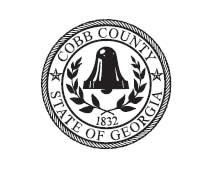 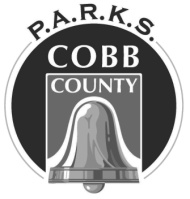 Phone: 770-528-8490   www.cobbcounty.org/PARKSREGISTRATION OPENS MONDAY, March 23rd at 10:00AM
						MAIN CONTACT Last Name  _______________________________	First Name  __________________________________________

 Date of Birth  ___________  or  Adult	Male    Female    Are you a Cobb County resident?  Yes    No

 Street Address  ____________________________________________________________________________

 City  ________________________  State  _______  Zip  ______________  Home Phone  ________________ 

Work Phone  ______________  Cell Phone  _______________  E-Mail Address  _______________________ 

Emergency Contact and Phone  _______________________________________________________________PARTICIPANT #1 Participant Name ___________________________________	Male    Female     Date of Birth  ___________  			T-Shirt Size (Please Circle)  YOUTH   S  M  L     ADULT  S  M  L  XL1st Choice								
Camp Code			              Camp			          Fee	
 ____________		___________________________	__________	    2nd Choice Camp Code  ______________       2nd Choice Camp  ____________________________________*See previous page for camp codesPARTICIPANT #2Participant Name ___________________________________	Male    Female     Date of Birth  ___________  			T-Shirt Size (Please Circle)  YOUTH   S  M  L     ADULT  S  M  L  XL1st Choice								
Camp Code			              Camp			          Fee	
 ____________		___________________________	__________	    2nd Choice Camp Code  ______________       2nd Choice Camp  ____________________________________MAKE CHECKS PAYABLE TO “JENNIE T. ANDERSON THEATRE”TOTAL AMOUNT DUE $  ________________
Please indicate any special needs or allergies the participant may have:   ________________________________________
HOLD HARMLESS AGREEMENTPERMISSION TO PROVIDE EMERGENCY MEDICAL TREATMENTI authorize the staff of the Cobb County Parks, Recreation and Cultural Affairs Department (CCPRCAD) to organize any medical or first aid procedure to take the undersigned student to the hospital emergency room for treatment. I understand that every effort will be made to notify the parent or individual indicated as emergency contact beforehand by telephone. The undersigned hereby forever releases, discharges and covenants to hold harmless the CCPRCAD, Cobb County Government and all parties affiliated with the CCPRCAD, the heirs, administrators, executors, successors and assignees from any and all claims, demands, damages, costs, expenses, loss of services, actions and cause of action belonging to the undersigned or arising out of any act or occurrence in connection with and particularly on account of all personal injury, disability, property damage, loss of damages or any kind sustained or that may hereafter be sustained arising out of the matters described herein.This Release and Hold Harmless Agreement shall constitute a full and complete release of any and all claims.

_____________________________________		____________________________________	____________
Guardian’s Name					Guardian’s Signature		Date